EditalA Prefeitura Municipal de Tupaciguara, órgão central do Poder Executivo Municipal, através do Departamento de Licitação, torna público, para conhecimento dos interessados, que realizará o procedimento licitatório nº.  020/2021, Pregão Presencial nº. 008/2021, do tipo "Menor Preço por item”, que se regerá pelas disposições da Lei nº.  10.520/02, pelo Decreto Municipal nº. 398/09, com aplicação subsidiária da Lei nº. 8.666/93, conforme ainda pelo estabelecido no presente edital e seus anexos. Data de sessão de credenciamento e julgamento das propostas:Aos dias 08 de Abril de 2021, às 09:00 hs, no Departamento de Licitação localizado no 2º piso do Centro Administrativo da Prefeitura Municipal de Tupaciguara, situado na Praça Antônio Alves de Faria, s/nº., Bairro Tiradentes, CEP 38.480/000, Tupaciguara/MG.- Do Objeto1.1 - A presente licitação tem por objeto a aquisição de salgadinhos para suprir as necessidades de diversas Secretarias e Fundos do Município de Tupaciguara, nas quantidades e especificações contidas no Termo de Referência.1.2 - O valor estimado e os descritivos dos itens encontram-se no Termo de Referência.2 - Das Condições de Participação2.1 - Poderão participar da presente licitação qualquer empresa do ramo objeto deste certame, desde que satisfaça as exigências constantes deste Edital e seus anexos.2.2 - Não poderão participar da licitação as empresas que:a) Encontram-se sob processo de falência, dissolução, fusão, cisão ou incorporação.b) Estejam cumprindo suspensão temporária de participação em licitação e impedimento de contratar com o Município.c) Tenham sido declaradas inidôneas para licitar ou contratar com a Administração Pública.d) Se apresentem constituídos na forma de empresas em consórcio.	e) Empresas cujos diretores, gerentes, sócios e responsáveis técnicos sejam servidores ou dirigentes da Prefeitura, membro efetivo ou substituto da Comissão Permanente de Licitação, bem como do Pregoeiro ou Membro da Equipe de Apoio.f) Que possuam em seu quadro societário, parentes em linha reta ou colateral até 3º grau, dos membros ou presidente da Comissão Permanente de Licitação, ou ainda do Pregoeiro e membros da equipe de apoio.2.3 - A observância das vedações do item anterior é de inteira responsabilidade do licitante, que pelo descumprimento, se sujeita às penalidades cabíveis.3 - Da Impugnação do Ato Convocatório3.1 - Qualquer cidadão poderá solicitar esclarecimentos, providências ou impugnar o ato convocatório do presente pregão, protocolizando o pedido até 05 (cinco) dias úteis antes da data fixada para o recebimento das propostas, no endereço descriminado no preâmbulo deste Edital, cabendo o Pregoeiro decidir sobre a petição no prazo de 24 (vinte e quatro) horas.3.1.1 - Caso seja acolhida a petição contra o ato convocatório, será designada nova data para a realização do certame.3.2 - Decairá do direito de impugnar os termos do presente Edital, o licitante que não apontar as falhas ou irregularidades supostamente existentes no Edital até o segundo dia útil que anteceder à data de realização do Pregão. Sendo intempestiva a comunicação do suposto vício, não suspenderá o curso do certame.4 - Do Adiamento4.1 - Todos e quaisquer adiamentos ocorridos durante o procedimento serão consignados em ata, designando-se nova data e horário para continuidade da sessão, os quais serão publicados na página do Diário Oficial dos Municípios Mineiros - AMM, que pode ser acessada pelo endereço eletrônico www.diariomunicipal.com.br/amm-mg.5 - Da Representação e do Credenciamento5.1 - A licitante deverá se apresentar para credenciamento junto ao Pregoeiro por um representante munido de documento que o credencie a participar deste procedimento licitatório.5.2 - Cada licitante credenciará apenas um representante que será o único admitido a intervir nas fases do procedimento licitatório e a responder, para todos os atos e efeitos previstos neste Edital.5.3 - Por credenciamento entende-se a apresentação conjunta dos seguintes documentos:I - cópia do contrato social com objeto compatível ao licitado, autenticado.I.1 - cópia do documento de identidade ou qualquer outro que identifique o representante (autenticado).II - procuração, conforme anexo, que comprove a outorga de poderes, na forma da lei, para formular ofertas e lances de preços e praticar todos os demais atos pertinentes ao certame em nome da licitante.5.4 - Caso a procuração seja particular, deverá ter firma reconhecida e estar acompanhada de documento comprobatório dos poderes do outorgante, tal como contrato social/alteração contratual e cópia do documento de identificação, autenticados.5.5 - Em caso de sócio administrador a comprovação se dará por meio de cópia autenticada do contrato social.5.6 - Em se tratando de Microempresa - ME ou Empresa de Pequeno Porte - EPP, a comprovação desta condição será efetuada mediante certidão expedida pela Junta Comercial e deverá ocorrer quando do credenciamento, sob pena de não aplicação dos efeitos da Lei Complementar nº. 123/2006.5.7 - Não será efetuado credenciamento sem a apresentação de todos os documentos devidamente autenticados, quando solicitados. 5.8 - A não apresentação ou incorreção de quaisquer dos documentos de credenciamento não impedirá a licitante de participar do certame licitatório, ficando, porém impedida de manifestar-se durante as sessões, inclusive quanto à formulação de lances verbais e manifestação de interesse na interposição de recursos.   5.9 - Não será admitida a participação de um mesmo representante para mais de uma licitante.5.10 - O representante legal poderá ser substituído em qualquer fase do processo, desde que apresente a documentação solicitada, em conformidade com os ditames deste instrumento convocatório.5.11 - Declarado encerrado o credenciamento pelo Pregoeiro, não serão admitidos novos proponentes.6 - Da Apresentação e Recebimento dos Envelopes6.1 - No dia, hora e local designados no preâmbulo deste Edital, na presença dos representantes das licitantes e demais pessoas que queiram assistir ao ato, o Pregoeiro receberá dos representantes credenciados, os seguintes documentos:a) Declaração dando ciência de que cumpre plenamente os requisitos de habilitação, conforme anexo (a referida declaração deverá estar por fora dos envelopes).b) Envelope contendo a proposta comercial (Envelope nº. 1)c) Envelope contendo os documentos de habilitação (Envelope nº. 2)6.2 - Poderá o licitante participar do procedimento, enviando os envelopes através da Empresa Brasileira de Correios e Telégrafos ou por representante não credenciado, ficando obrigado a apresentar os envelopes até a hora e data estabelecida no preâmbulo, e na forma do item 6.1 deste edital.6.3 - A participação na forma do item 6.2 impede a apresentação de lances por parte do licitante.6.4 - Os conjuntos de documentos relativos à proposta comercial e à habilitação deverão ser entregues separadamente, em envelopes indevassáveis, identificados com o nome da licitante, o número e objeto da licitação e, respectivamente, os títulos dos conteúdos “Proposta Comercial” e “Documentos de Habilitação”, na forma dos incisos I e II a seguir:I - Envelope contendo os documentos relativos à Proposta Comercial:	Prefeitura Municipal de Tupaciguara	Processo Licitatório nº. 020/2021            Pregão Presencial nº. 008/2021	Razão Social	CNPJ nº.	Envelope nº. 1 - Proposta ComercialII - Envelope contendo os Documentos de Habilitação:	Prefeitura Municipal de Tupaciguara	Processo Licitatório nº. 020/2021            Pregão Presencial nº. 008/2021	Razão Social	CNPJ nº.	Envelope nº. 2 - Documentos de Habilitação6.5 - Todos os documentos deverão estar em nome da matriz ou em nome da filial, exceto aqueles que comprovadamente só possam ser emitidos em nome da matriz.6.6 - Não serão aceitos documentos com indicação de CNPJ diferentes, salvo aqueles legalmente permitidos.6.7 - As certidões extraídas via internet ficarão sujeitas a diligências a serem efetuadas a critério do Pregoeiro.6.8 - Os documentos poderão ser apresentados em cópias, desde que autenticadas em cartório ou por um dos membros da Comissão Permanente de Licitação, quando cotejada com o documento original, ou publicados em órgão da imprensa oficial, quando for o caso de empresa estrangeira.6.9 - Nenhum documento será autenticado durante a sessão. 6.10 - Os documentos exigidos para habilitação, deste Edital, não poderão, em hipótese alguma, serem substituídos por protocolos que configurem o seu requerimento, não podendo, ainda, serem remetidos posteriormente ao prazo fixado para a abertura do certame.6.11 - Não serão aceitos documentos apresentados por meio de fitas, discos magnéticos, filmes ou cópias em fac-símile, mesmo que autenticadas, admitindo-se fotos, gravuras, desenhos, gráficos ou catálogos apenas como forma de ilustração das propostas comerciais.6.12 - Os documentos necessários à participação na presente licitação, compreendendo aqueles referentes à proposta comercial e à habilitação, além de seus anexos, deverão ser apresentados no idioma oficial do Brasil.6.13 - Não serão aceitos documentos com rasuras ou emendas, que a critério do Pregoeiro e Equipe de Apoio, comprometam a sua autenticidade.6.14 - Os documentos que não contiverem prazo de validade reputar-se-ão válidos somente aqueles com 90 dias após a data de emissão.7 - Da Proposta Comercial7.1 - A proposta comercial deverá ser elaborada em papel timbrado ou com carimbo identificador da empresa, com os seguintes requisitos:a) Apresentada em língua portuguesa, sem entrelinha ou rasura, datada, em números arábicos, contendo o número e a modalidade da licitação deste Edital, devendo conter razão social, CNPJ, endereço, número de telefone, número de fax, e-mail da empresa licitante e dados bancários, contendo suas páginas numeradas em ordem crescente.b) Conter a descrição completa dos itens, conforme especificações deste instrumento convocatório.c) Conter a assinatura do responsável legal da empresa ou representante devidamente qualificado.d) Conter o preço unitário e total.e) Nos preços apresentados deverão estar inclusos todos os impostos, taxas, seguros, transportes e demais despesas inerentes ao fornecimento do objeto.f) Os preços deverão ser expressos em moeda corrente, com duas casas decimais após a vírgula.g) Conter o prazo de validade da proposta de no mínimo 60 (sessenta) dias contados da data-limite prevista para entrega das propostas, conforme artigo 6º da Lei nº. 10.520/2002.h) A proposta que omitir o prazo de validade será considerado que foi ofertado o prazo de 60 (sessenta) dias corridos a partir da sua apresentação.i) Conter prazo para a entrega, que não pode ultrapassar o estipulado.j) Na proposta apresentada estará inclusa, todos os impostos, taxas, seguros, encargos sociais e trabalhistas, custos diretos e indiretos, mão de obra, materiais (se for o caso), despesas com transporte, hospedagem, bem como quaisquer outras necessárias ou que possam incidir sobre a realização do objeto.k) Ser entregue no local estabelecido até o dia e horário previsto para a realização da sessão. l) Não será aceita proposta enviada por fax, e-mail ou em envelope aberto, além de proposta que não se enquadre nos itens solicitados neste ato convocatório.m) A apresentação de proposta ao referido processo implica na concordância com as normas estabelecidas no mesmo.n) Serão corrigidos automaticamente pelo pregoeiro quaisquer erros de soma e (ou) multiplicação.o) A falta de assinatura e (ou) rubrica da proposta poderá ser suprida pelo representante legal presente à reunião de abertura dos envelopes proposta com poderes para esse fim.p) O pregoeiro reserva-se o direito de verificar, sempre que julgar necessário, se os preços praticados pela licitante vencedora estão compatíveis com os de mercado.q) Para que possa subsidiar a elaboração de sua proposta, o interessado poderá solicitar os valores estimados para contratação do objeto desse certame mediante pedido de esclarecimento/informação no endereço eletrônico licitacaogestao20212024@gmail.com, junto ao Departamento de Licitação, na medida em que as cotações de mercado se encontram juntadas no processo licitatório.8 - Dos Documentos de Habilitação8.1 - A documentação relativa à habilitação consiste em:8.1.1 - Habilitação jurídica:a) registro comercial, no caso de empresa individual.b) ato constitutivo, estatuto ou contrato social e suas alterações se houver ou a última consolidada, devidamente registrada, em se tratando de sociedades empresárias ou por ações, acompanhadas da documentação de eleição de seus administradores.c) Inscrição do ato constitutivo, no caso de sociedades simples, acompanhado de prova da diretoria em exercício.d) Decreto de autorização, em se tratando de empresa ou sociedade estrangeira em funcionamento no País e ato de registro ou autorização para funcionamento expedido pelo órgão competente, quando as atividades assim o exigir.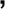 e) Os documentos em apreço deverão estar acompanhados de todas as alterações ou da consolidação respectiva.8.1.2 - Regularidade Fiscala) Prova de inscrição no Cadastro Nacional de Pessoas Jurídicas (CNPJ) atualizado, relativo ao domicílio ou sede do licitante, pertinente e compatível com o objeto desta licitação.b) Prova de inscrição no cadastro de contribuintes estadual ou municipal, se houver relativo à sede ou domicílio do licitante pertinente ao seu ramo de atividade e compatível com o objeto contratual.c) Certidão Negativa de Débitos Relativos a Tributos Federais e Dívida Ativa da União, conjunta, com prova de regularidade relativa à Seguridade Social (INSS), conforme MF nº. 358 de 05/09/2014.d) Certificado de Regularidade de Situação perante o Fundo de Garantia do Tempo de Serviço - FGTS ou documento equivalente que comprove a regularidade.e) Certidão de regularidade com a Fazenda Estadual e Municipal, referente ao domicílio da empresa.f) Prova de inexistência de débitos inadimplidos perante a Justiça do Trabalho, mediante apresentação de certidão negativa nos termos da Lei nº. 12.440/2011.g) A certidão que se refere a alínea anterior poderá ser obtida de forma eletrônica e gratuita, e encontra-se disponível em todos os portais da Justiça do Trabalho na rede mundial de computadores (Tribunal Superior do Trabalho, Conselho Superior da Justiça do Trabalho e Tribunais Regionais do Trabalho).8.1.3 - Qualificação Econômico-Financeiraa) Certidão Negativa de falência e concordata, expedida pelo distribuidor da sede da pessoa jurídica.8.1.4 - Outras Comprovaçõesa) Declaração de cumprimento ao inciso XXXIII do artigo 7º da Constituição Federal de que não emprega menor de dezoito anos em trabalho noturno, perigoso ou insalubre, nem menores de dezesseis anos, salvo na condição de aprendiz, a partir de quatorze anos, conforme documento anexo.b) Declaração de superveniência ou fato impeditivo, conforme documento anexo.c) Alvará Sanitário fornecido pela Vigilância Sanitária da sede da empresa.9 - Do Julgamento das Propostas9.1 - Verificada a conformidade com os requisitos estabelecidos neste Edital, o autor da oferta de valor mais baixo e o das ofertas com preços de até 10% (dez por cento) superiores àquela, em cada item, poderão fazer novos lances verbais e sucessivos, na forma dos itens subsequentes, até a proclamação do vencedor.9.2 - Não havendo, pelo menos, 03 (três) ofertas nas condições definidas no subitem anterior, poderão os autores das melhores propostas, até o máximo de 03 (três), oferecerem novos lances verbais e sucessivos, quaisquer que sejam os preços oferecidos nas propostas escritas.9.3 - No curso da sessão, os autores das propostas que atenderem aos requisitos dos itens anteriores serão convidados, individualmente, a apresentar novos lances verbais e sucessivos, em valores distintos e decrescentes, a partir do autor da proposta classificada de maior preço, até proclamação do vencedor.9.4 - A oferta dos lances deverá ser efetuada no momento em que for conferida a palavra à licitante, na ordem decrescente dos preços, sendo admitida a disputa para toda a ordem de classificação.9.5 - Na fase de lances, o Pregoeiro poderá estipular lances mínimos para o melhor andamento da sessão.9.6 - É vedada a oferta de lance com vista ao empate.9.7 - Serão desconsideradas quaisquer alternativas de preço ou qualquer outra condição não prevista neste edital.9.8 - Não poderá haver desistência dos lances já ofertados, sujeitando-se o proponente desistente às penalidades previstas neste Edital.9.9 - A desistência em apresentar lance verbal, quando convocada pelo Pregoeiro, implicará a exclusão da licitante da etapa de lances verbais e na manutenção do último preço por ela apresentado, para efeito de ordenação das propostas.9.10 - Caso não se realize lance verbal, será verificada a conformidade entre a proposta escrita de MENOR PREÇO POR ITEM e o valor estimado para a contratação, podendo o Pregoeiro negociar diretamente com a proponente, para que seja obtido o menor preço.9.11 - O encerramento da etapa competitiva dar-se-á quando, convocadas pelo Pregoeiro, as licitantes manifestarem seu desinteresse em apresentar novos lances.9.12 - Em caso de participação de licitante que detenha a condição de microempresa ou de empresa de pequeno porte, nos termos da Lei Complementar nº. 123/2006 será observado o seguinte:a) Será assegurada preferência de contratação para as microempresas e empresas de pequeno porte, entendendo-se por empate aquela situação em que as propostas apresentadas pela microempresa e empresa de pequeno porte sejam iguais ou até 5% (cinco por cento) superiores a proposta melhor classificada apresentada por empresa que não estiver amparada pela Lei Complementar nº. 123/2006.b) A microempresa ou empresa de pequeno porte mais bem classificada terá a oportunidade de apresentar novo lance de preço no prazo máximo de 05 (cinco) minutos após a notificação por parte do Pregoeiro, sob pena de preclusão.c) Não ocorrendo à contratação da microempresa ou empresa de pequeno porte, na forma da alínea anterior, serão convocadas as MEs ou EPPs remanescentes, na ordem classificatória, para o exercício do mesmo direito.d) No caso de equivalência de valores apresentados pelas microempresas e empresas de pequeno porte que se enquadrem no disposto na alínea “b”, será realizado sorteio entre elas para que se identifique aquela que primeiro poderá apresentar a melhor oferta.e) Na hipótese da não contratação nos termos previstos na alínea “b”, o objeto licitado será adjudicado em favor da proposta originalmente vencedora do certame.9.13 - Encerrada a etapa competitiva e ordenadas as ofertas, de acordo com o menor preço apresentado, o Pregoeiro verificará a aceitabilidade da proposta de valor mais baixo, comparando-o com os valores consignados em planilha de custos, decidindo, motivadamente, a respeito.9.14 - A classificação dar-se-á pela ordem crescente de preço propostos e aceitáveis. 9.15 - Será declarado vencedor a licitante que apresentar a proposta de acordo com as especificações deste edital, com o preço de mercado e que ofertar o MENOR PREÇO POR ITEM.9.16 - Será desclassificada a proposta:a) Que não atender totalmente qualquer um dos quesitos constantes neste Edital.b) Que atender, parcialmente ou com restrições, as exigências previstas neste Edital.c) Apresentadas fora do prazo ou em local diverso do fixado no presente Edital.d) Que após as fases de lances e negociação, estejam com o valor acima do orçado pela Administração.e) Que apresente preços simbólicos, irrisórios ou de valor zero, incompatíveis com os preços de mercado, superestimados ou manifestamente inexequíveis, assim considerados nos termos do disposto no § 3º do artigo 44 e inciso II do artigo 48, da Lei Federal nº. 8.666/93.f) Apresente preço baseado em outras propostas, inclusive com o oferecimento de redução sobre a de menor valor.g) Contenham em seu texto rasuras, emendas, borrões, entrelinhas, irregularidades ou defeitos de linguagem ou outros que impossibilitem o julgamento.9.17 - No julgamento das propostas, ocorrendo divergências ou inversão de numeração dos itens, o Pregoeiro poderá fazer as devidas correções que julgar necessário para aproveitamento da proposta, bem como poderá relevar erros ou omissões formais que não afetem a compreensão dos termos da proposta. 9.18 - Havendo divergência entre valores unitários e valores globais, considerar-se-ão como válidos os valores unitários, caso haja discrepância entre os valores em algarismo e por extenso prevalecerão os últimos.9.19 - Até a assinatura do contrato, a proposta da licitante vencedora poderá ser desclassificada se a Prefeitura Municipal de Tupaciguara tiver conhecimento de fato desabonador à sua habilitação, conhecido após o julgamento.10 - Do Julgamento da habilitação10.1 - Concluída a fase de classificação das propostas, será aberto o Envelope nº. 2 - “Habilitação” do licitante cuja proposta tenha sido classificada em primeiro lugar.10.2 - As ME e EPP deverão apresentar toda a documentação exigida para a habilitação, inclusive os documentos comprobatórios da regularidade fiscal, mesmo que estes apresentem alguma restrição.10.3 - Havendo restrição na comprovação da regularidade fiscal, será assegurado para as ME e EPP o prazo de 05 (cinco) dias úteis, cujo termo inicial corresponderá ao momento em que o proponente apresentar preço inferior ao menor preço ofertado na etapa de lances, prorrogáveis por igual período, a critério da Administração Pública, para regularização da documentação, pagamento ou parcelamento do débito, e emissão de eventuais certidões negativas ou positivas com efeito de certidão negativa. 10.3.1 - A prorrogação do prazo para a regularização fiscal dependerá de requerimento, devidamente fundamentado, a ser dirigido ao Pregoeiro.10.3.2 - Entende-se por tempestivo o requerimento apresentado dentro dos cinco dias úteis inicialmente concedidos.10.3.3 - A não regularização da documentação, no prazo previsto neste item, implicará decadência do direito à contratação, sem prejuízo das sanções cabíveis.10.4 - O detentor da melhor proposta que desatender às exigências de habilitação previstas neste Edital será inabilitado, e o Pregoeiro examinará as ofertas subsequentes e procederá à habilitação do licitante seguinte, na ordem de classificação, repetindo esse procedimento, sucessivamente, se necessário, até apuração de uma proposta que atenda ao Edital, sendo a respectiva licitante declarada vencedora, ocasião em que o Pregoeiro poderá negociar com o proponente, para que seja obtido o melhor preço.10.5 - Na sessão pública do Pregão será lavrada ata circunstanciada, contendo, sem prejuízo de outros, o registro das licitantes credenciadas, as propostas escritas e verbais apresentadas, na ordem de classificação, a análise da documentação exigida para habilitação e dos recursos interpostos.10.6 - A sessão pública não será suspensa, salvo motivo excepcional, devendo toda e qualquer informação, acerca do objeto, ser esclarecida previamente junto ao Pregoeiro.10.7 - Caso haja necessidade de adiamento da sessão pública, será marcada nova data para continuação, intimando, posteriormente, a nova data aos licitantes por meio de publicação na página do Diário Oficial dos Municípios Mineiros.10.8 - É facultado ao Pregoeiro ou à autoridade superior, em qualquer fase da licitação, a promoção de diligência destinada a esclarecer ou complementar a instrução do processo, vedada a inclusão posterior de documento ou informação que deva constar no ato da sessão pública.11 - Dos Recursos Administrativos11.1 - Encerrado o julgamento das propostas e da habilitação, o Pregoeiro proclamará a vencedora, proporcionando, a seguir, a oportunidade às licitantes para que manifestem imediata e motivadamente a intenção de interpor recurso, sob pena de decadência do direito por parte da licitante. 11.2 - Constará, na ata da sessão, a síntese das razões de recurso apresentadas, bem como o registro de que todas as demais licitantes ficam intimadas para manifestar-se sobre as razões do recurso no prazo de 03 (três) dias corridos, após o término do prazo da recorrente, proporcionando, a todos, vista imediata do processo no Departamento.11.3 - Tendo a licitante manifestado, motivadamente, a intenção de recorrer na sessão pública, terá o prazo de 03 (três) dias corridos para apresentação das razões de recurso.11.4 - As demais licitantes, já intimadas na sessão pública supracitada, terão o prazo de 03 (três) dias corridos para apresentarem as contrarrazões, prazo este que começará a correr do término do prazo da recorrente, sendo-lhes assegurada vista imediata dos autos, no Departamento.11.5 - A manifestação na sessão pública e a motivação, no caso de recurso, são pressupostos de admissibilidade dos recursos.11.6 - As razões e contrarrazões do recurso deverão ser encaminhadas, por escrito, ao Pregoeiro, no endereço mencionado no preâmbulo deste Edital.11.7 - O início da contagem dos prazos, bem como seu término, dar-se-á sempre em dias úteis.11.8 - A falta de apresentação de razões, mencionadas no item 11.1, importará a decadência do direito de recurso, culminando com a adjudicação do objeto do certame à licitante vencedora.11.9 - O acolhimento do recurso importará apenas a invalidação dos atos insuscetíveis de aproveitamento.11.10 - A decisão proferida em grau de recurso será definitiva e dela dar-se-á conhecimento, mediante publicação na página do Diário Oficial dos Municípios Mineiros - AMM que pode ser acessado pela página http://www.diariomunicipal.com.br/amm-mg.11.11 - Não serão conhecidas as contrarrazões a recursos intempestivamente apresentadas.12 - Da Adjudicação e da Homologação12.1 - A ausência de manifestação de recorrer durante a sessão, ou a decadência do prazo para a interposição do recurso, ou julgados os que caso tenham sido postulados, e constatado o atendimento das exigências fixadas no Edital, a licitante será declarada vencedora, sendo-lhe adjudicado o objeto do certame.12.2 - Adjudicado o objeto, a licitação será homologada pela autoridade competente e o vencedor será convocado para a assinatura do contrato.12.3 - Até a assinatura do contrato, a proposta da licitante vencedora poderá ser desclassificada se a Prefeitura Municipal tiver conhecimento de fato desabonador à sua habilitação, conhecido após o julgamento.12.4 - Ocorrendo a desclassificação da proposta da licitante vencedora por fatos referidos no item anterior, a Prefeitura Municipal poderá convocar as licitantes remanescentes, observada a ordem de classificação de acordo com a Lei Federal nº. 10.520/2002.13 - Da Contratação13.1 - A licitante vencedora será convocada pela Administração Municipal para assinatura do contrato, conforme minuta em anexo, no prazo de 05 (cinco) dias após o recebimento da data da notificação.13.2 - É assegurada a prorrogação do prazo de que trata o item anterior, por igual período, desde que solicitado pela parte durante seu transcurso e ocorra motivo justificado e aceito pela Administração. 13.3 - A recusa injustificada do adjudicatário em assinar o contrato ou retirar o documento equivalente implicará em multa de 2% (dois por cento) sobre o valor do objeto adjudicado.13.4 - Não atendendo ao chamamento para a assinatura do contrato ou documento equivalente, a proponente perderá todos os direitos que porventura tenha obtido como vencedora da licitação, sendo adjudicado à proponente a seguir classificada, nos termos da proposta vencedora, inclusive quanto aos preços e prazos.14 - Obrigações da Contratada14.1 - Responder, em relação aos seus empregados, por todas as despesas decorrentes da execução do objeto contratado.14.2 - Executar o objeto desta licitação conforme regras estabelecidas14.3 - Executar o objeto através de pessoas idôneas e devidamente capacitadas, responsabilizando-se por negligência, imprudência e imperícia por parte de seus empregados.14.4 - Responder pelos danos causados diretamente ao contratante ou a terceiros, decorrente de sua culpa ou dolo, durante a execução do objeto, não excluindo ou reduzindo essa responsabilidade a fiscalização ou o acompanhamento pelo contratante.  14.5 - Assumir a responsabilidade por todos os encargos previdenciários e obrigações sociais previstos na legislação social e trabalhista em vigor, obrigando-se a saldá-la na época própria, vez que os seus empregados não manterão nenhum vínculo empregatício com o contratante.14.6 - Manter, durante toda a vigência do contrato, em compatibilidade com as obrigações por ela assumidas, todas as condições de habilitação e qualificação exigidas na licitação, devendo comunicar, imediatamente, qualquer alteração que possa comprometer a manutenção do contrato.14.7 - A contratada, além das responsabilidades atinentes, responderá pela qualidade e correção nos termos da legislação pertinente.14.8 - Não subcontratar, ceder ou transferir, total ou parcialmente, a execução deste contrato, bem como não se associar com outrem ou realizar fusão, cisão ou incorporação.14.9 - Reparar, corrigir, remover ou substituir as suas expensas, no total ou em parte, no prazo fixado pela Comissão ou servidor designado, o objeto em que se verificarem vícios ou defeitos.14.10 - Dar ciência a Administração Municipal, imediatamente por escrito, sobre qualquer anormalidade que verificar na execução do objeto.14.11 - Prestar esclarecimentos que forem solicitados pela Administração Municipal, cujas reclamações se obrigam a atender prontamente.14.12 - Responsabilizar-se pelos vícios e danos decorrentes na concepção do objeto, inclusive   14.13 - O dever previsto na cláusula anterior implica na obrigação de, a critério da Administração, substituir, reparar, corrigir, remover, ou reconstruir as suas expensas, imediatamente, o que apresentar avaria ou defeito.14.14 - Comunicar à Administração, com antecedência, os motivos que impossibilitem o cumprimento, com a devida comprovação.14.15 - Cumprir fielmente as obrigações assumidas, de modo que o objeto seja realizado com esmero e perfeição.14.16 - Cumprir rigorosamente as normas técnicas e regulamentos pertinentes. 14.17 - Reconhecer os direitos da administração, em caso de rescisão administrativa prevista no artigo 77 da Lei nº. 8.666/93.14.18 - Responsabilizar-se por quaisquer ônus decorrentes de possível chamamento do Município de Tupaciguara em juízo, como litisconsorte, em ação trabalhista ou de reparação civil em decorrência da execução do objeto da licitação.14.19 - Promover a entrega dos objetos contratados no local estipulado, responsabilizando-se pela qualidade e quantidade, além de responsabilizar-se pela carga e descarga dos salgadinhos.14.20 - Entregar os salgadinhos dentro do prazo de validade, em perfeito estado de conservação para o consumo humano.14.21 - Substituir, de imediato, às suas expensas, os objetos do contrato que não se adequar às especificações constantes deste contrato.14.22 – Constar na Nota Fiscal dados bancários para recebimento.15 - Das Obrigações da Contratante15.1 - Notificar a contratada, fixando-lhe prazo para corrigir irregularidades observadas na execução do objeto.15.2 - Efetuar os pagamentos devidos à contratada, na forma convencionada, dentro do prazo previsto, desde que atendidas às formalidades necessárias.15.3 - Proceder às advertências, multas e demais cominações legais pelo descumprimento dos termos deste contrato.15.4 - Fiscalizar e exigir o fiel cumprimento do contrato.15.5 - Fornecer todas as informações necessárias relacionadas com o objeto deste Edital.15.6 - Receber definitivamente o objeto. 16 - Do Reajuste16.1 - A contratada fica obrigada a aceitar nas mesmas condições contratuais, os acréscimos ou supressões que se fizerem nas quantidades do objeto da presente licitação, até 25% (vinte e cinco por cento) do valor da contratação.16.2 - A contratante se reserva o direito de realizar apenas parte do objeto licitado, ou rejeitar todos, desde que haja conveniência para a Administração.17 - Do Recebimento, Prazo de Entrega e Fiscalização17.1 - O objeto deverá ser entregue 24 (vinte e quatro) horas, após o recebimento da ACS no Almoxarifado Interno, localizado na Praça Antônio Alves de Faria s/nº., Bairro Paineiras, CEP 38.480/000 ou em outro local designado pelo contratante, conforme solicitado.17.2 - O objeto deverá conter as características mínimas e essenciais descritas neste Edital. 17.3 - Os produtos deverão ser entregues acondicionados adequadamente em embalagens específicas para o transporte, com cobertura apropriada, garantida as condições de higiene e protegendo os caracteres organolépticos da matéria prima.17.4 - O transporte deverá ser realizado em veículo adequado ao tipo de matéria prima observando-se a capacidade de lotação, estado de conservação.17.5 - Caso a qualidade dos produtos entregues não corresponda às especificações técnicas estabelecidas neste Edital, bem como desobedecer às normas legais específicas vigentes não serão recebidos e ou aceitos pela Administração, e serão devolvidos mediante registro comprovando a sua inaceitabilidade, devendo ser substituídos no prazo máximo de duas horas, sob pena de, assim não procedendo, sofrer a aplicação das sanções previstas. 17.6 - Caso a substituição não ocorra no prazo determinado, estará a contratada incorrendo em atraso na entrega e sujeita à aplicação das sanções previstas neste Edital. 17.7 - Em caso de ser impossível a correção dos vícios ou defeitos no prazo estipulado no item 17.5, a contratada deverá apresentar justificativa por escrito, elucidando as razões da impossibilidade de se cumprir no prazo.17.8 - O Município de Tupaciguara, através de representante, indicado por cada secretaria requisitante exercerá a fiscalização do contrato, e registrará todas as ocorrências e as deficiências verificadas em relatório, cuja cópia será encaminhada à licitante vencedora, objetivando a imediata correção das irregularidades apontadas.17.9 - As exigências e a atuação da fiscalização pelo Município de Tupaciguara em nada restringe a responsabilidade, única, integral e exclusiva da licitante vencedora, no que concerne à execução do objeto do contrato.18 - Do Preço e do Pagamento18.1 - O pagamento será efetuado em conta corrente da empresa vencedora em 30 (trinta) dias, a contar do recebimento da Nota Fiscal pela Comissão de Recebimento de Mercadorias e Serviços do Município. 18.2 - O número de inscrição no CNPJ, indicado nos documentos da proposta comercial e da habilitação, deverá ser o mesmo do estabelecimento da empresa que emitirá a Fatura/Nota fiscal.18.3 - O pagamento será de acordo com os valores constantes na planilha de preços da proposta adjudicatária. 18.4 - Os pagamentos decorrentes da execução do objeto da presente licitação correrão por conta dos recursos da dotação orçamentária conforme descriminada neste Edital.18.5 - Não haverá sob hipótese alguma, pagamento antecipado.18.6 - O pagamento somente será realizado mediante apresentação e comprovação de regularidade junto ao INSS, FGTS e CNDT.18.7 - O pagamento somente será efetuado após o “atesto”, pelo servidor competente, da Nota Fiscal/Fatura.18.8 - O “atesto” fica condicionado à verificação da conformidade da Nota Fiscal/Fatura apresentada pela contratada e do regular cumprimento das obrigações assumidas.18.9 - Havendo erro na apresentação da Nota Fiscal/Fatura ou dos documentos pertinentes à contratação, ou, ainda, circunstância que impeça a liquidação da despesa, o pagamento ficará pendente até que a contratada providencie as medidas saneadoras. Nesta hipótese, o prazo para pagamento iniciar-se-á após a comprovação da regularização da situação, não acarretando qualquer ônus para o contratante.18.10 - No caso de eventuais erros nos documentos apresentados pela contratada, estes serão a ela devolvidos para verificação, contando-se novo prazo, para análise, aprovação e pagamento, a partir da data de sua reapresentação.18.11 - A contratante não se responsabilizará por qualquer despesa que venha a ser efetuada pela contratada, que porventura não tenha sido acordada no contrato.19 - Das Penalidades19.1 - A licitante que ensejar o retardamento da execução do certame, não mantiver a proposta, falhar ou fraudar na execução do contrato, comportar-se de modo inidôneo, fizer declaração falsa ou cometer fraude fiscal, garantido o direito prévio da ampla defesa, ficará impedida de licitar e contratar com a Administração Municipal, pelo prazo de até 02 (dois) anos, enquanto perdurarem os motivos determinantes da punição ou até que seja promovida a reabilitação perante a própria autoridade que aplicou a penalidade.19.1.1 - As penalidades serão obrigatoriamente registradas e, no caso de suspensão de licitar, a licitante deverá ser descredenciada por igual período, sem prejuízo da multa prevista e as demais cominações legais.19.2 - A contratada ficará sujeita às seguintes penalidades:I- por atraso injustificado na entrega do objeto licitado, multa de 1% (um por cento) sobre o valor total da contratação, por dia de atraso, até o limite de 15%.II- pela inexecução total ou parcial do acordado através do instrumento contratual, garantida a defesa prévia:Advertência.b) multa administrativa, graduável conforme a gravidade da infração, não excedendo em seu total a 2% sobre o valor do contrato, cumulável com as demais sanções.c) suspensão temporária de participação em licitação e impedimento de contratar com o Município, por prazo não superior a 02 (dois) anos.d) declaração de inidoneidade para licitar ou contratar com a Administração Pública, enquanto perdurarem os motivos determinantes da punição ou até que seja promovida a reabilitação perante a autoridade que aplicou a penalidade, depois do ressarcimento à Administração pelos prejuízos resultantes e depois de decorrido o prazo da sanção aplicada.19.3 - A recusa injustificada da licitante vencedora em assinar o instrumento contratual e retirar a ordem de serviço, caracterizará descumprimento total da obrigação, ensejando as penalidades cabíveis. 19.4 - No processo de aplicação de penalidades é assegurado o direito ao contraditório e à ampla defesa, no prazo de 05 (cinco) dias úteis.20 - Da Dotação Orçamentária20.1 - As despesas decorrentes desta licitação correrão por conta das seguintes dotações orçamentárias:05.01.01.08.244.0009.20149.3.3.90.30 – Material de Consumo – Ficha 796 – 01.0000.0000.000005.01.01.08.244.0009.20149.3.3.90.30 – Material de Consumo – Ficha 796 – 01.0029.0029.002902.03.01.12.122.0004.20041.3.3.90.30 – Material de Consumo – Ficha 171 – 01.0000.0000.000004.01.01.10.302.0003.20124.3.3.90.30 – Material de Consumo – Ficha 645 – 01.0002.0002.000204.01.01.10.302.0003.20124.3.3.90.30 – Material de Consumo – Ficha 645 – 01.0059.0059.005902.01.01.04.122.0002.20004.3.3.90.30 – Material de Consumo – Ficha 07 – 01.0000.0000.000005.01.01.08.244.0009.20153.3.3.90.30 – Material de Consumo – Ficha 852 – 01.0029.0029.002905.01.01.08.244.0009.20145.3.3.90.30 – Material de Consumo – Ficha 767 – 01.0029.0029.002905.01.01.08.244.0009.20146.3.3.90.30 – Material de Consumo – Ficha 773 – 01.0029.0029.002905.01.01.08.244.0009.20151.3.3.90.30 – Material de Consumo – Ficha 822 – 01.0029.0029.002905.01.01.08.244.0009.20150.3.3.90.30 – Material de Consumo – Ficha 809 – 01.0029.0029.002921 - Das Disposições Gerais21.1 - Nenhuma indenização será devida às licitantes pela elaboração ou pela apresentação de documentação referente ao presente Edital.21.2 - A apresentação das propostas implicará na plena aceitação, por parte da licitante, das condições estabelecidas neste Edital e seus anexos.21.3 - Na contagem dos prazos estabelecidos neste Edital excluem-se o dia do início e inclui-se o do vencimento, observando-se que só se iniciam e vencem prazos em dia de expediente na Prefeitura Municipal de Tupaciguara.21.4 - O Prefeito Municipal poderá revogar a presente licitação em face de razões de interesse público, derivadas de fato superveniente devidamente comprovado, pertinente e suficiente para justificar tal conduta, devendo anulá-la por ilegalidade, de ofício ou por provocação de qualquer pessoa, mediante ato escrito e fundamentado.21.5 - É facultada ao Pregoeiro ou à autoridade superior, em qualquer fase da licitação, a promoção de diligência destinada a esclarecer ou complementar a instrução do processo.21.6 - Os documentos e a proposta, exigidos bem como os seus anexos, têm que estar preferencialmente de acordo com o presente Edital, sendo que cada anexo tem sua forma para ser apresentado.21.7 - As normas que disciplinam este Pregão serão sempre interpretadas em favor da ampliação da disputa entre os interessados, desde que não comprometam o interesse da Administração e a segurança da aquisição.  21.8 - A homologação do objeto desta licitação não implicará direito à contratação.  21.9 - No caso de alteração deste Edital, no curso do prazo estabelecido para o recebimento das propostas de preços e documentos de habilitação, este prazo será reaberto, exceto quando, inquestionavelmente, a alteração não afetar a formulação das propostas.21.10 - O Município de Tupaciguara poderá cancelar de pleno direito a nota de empenho que vier a ser emitida em decorrência desta licitação, bem como rescindir o respectivo contrato, independentemente de interpelação judicial ou extrajudicial desde que motivado o ato e assegurado à licitante vencedora o contraditório e a ampla defesa quando esta:Venha a ser atingida por protesto de título, execução fiscal ou outros fatos que comprometam sua capacidade econômico-financeira;For envolvida em escândalo público e notório;Quebrar o sigilo profissional;Utilizar, em benefício próprio ou de terceiras informações não divulgadas ao público e às quais tenha acesso por força de suas atribuições e que contrariem as disposições estabelecidas pela Prefeitura Municipal de Tupaciguara;Na hipótese de ser anulada a adjudicação em função de qualquer dispositivo legal que a autorize.21.11 - O Município de Tupaciguara poderá, por despacho fundamentado do Pregoeiro e até a entrega da nota de empenho, excluir qualquer licitante, sem prejuízo de outras sanções cabíveis, sem que a esta assista o direito de reclamar indenização ou ressarcimento, se chegar ao seu conhecimento, em qualquer fase do processo licitatório, fato ou circunstância que desabone a idoneidade da licitante.21.12 - A nulidade do processo licitatório induz à do contrato, sem prejuízo do disposto no parágrafo único do artigo 59, da Lei Federal nº.  8.666/93.21.13 - Havendo indício de conluio entre os licitantes ou de qualquer outro ato de má-fé, a Prefeitura Municipal de Tupaciguara comunicará os fatos verificados ao Ministério Público para as providências cabíveis.21.14 - As decisões proferidas no presente processo serão publicadas no Diário Oficial dos Municípios Mineiros - AMM. 21.15 - Na hipótese de não haver expediente no dia da abertura da presente licitação, ficará esta transferida para o primeiro dia útil subsequente, no mesmo local e horário, anteriormente estabelecidos.21.16 - O licitante é responsável pela fidelidade e legitimidade das informações prestadas e dos documentos apresentados em qualquer fase da licitação. A falsidade de qualquer documento apresentado ou a inveracidade das informações nele contidas implicará a imediata desclassificação do licitante que o tiver apresentado, ou caso tenha sido vencedora, o cancelamento da autorização de serviços, sem prejuízos das demais sanções cabíveis. 21.17 - Quaisquer dúvidas porventura existentes sobre o disposto no presente Edital deverão ser objeto de consulta, por escrito, ao Pregoeiro, no Departamento de Licitação, localizado no 2º piso do Centro Administrativo, situado na Praça Antônio Alves de Faria s/nº., Bairro Tiradentes, Tupaciguara/MG, até 05 (cinco) dias anteriores à data de abertura da licitação. Demais informações poderão ser obtidas pelos telefones (034) 3281-0057 - E-mail: licitacaogestao20212024@gmail.com. 21.18 - Para dirimir, na esfera judicial, as questões oriundas do presente Edital, será competente o juízo da Comarca de Tupaciguara/MG.21.19 - Cópias do Edital e seus anexos serão fornecidos, gratuitamente, mediante recibo, nos horários de 08h00min as 11h00min e 12h30min as 17h00min, no endereço referido no preâmbulo deste Edital. 21.20 - Os casos omissos serão resolvidos com aplicação subsidiária da Lei nº. 8.666/93 e os princípios gerais de direito.21.22 – As sessões de licitação serão gravadas e em até 48 horas disponibilizadas no site da Prefeitura, de acordo com a Lei Municipal 3.048/2020.21.23 - Fazem parte integrante deste Edital:            Anexo I - Modelo de Proposta.	Anexo II - Termo de Referência.	Anexo III - Declaração que cumpre os Requisitos de Habilitação.	Anexo IV - Modelo de Credenciamento.	Anexo V - Declaração de Inexistência de Fato Impeditivo.	Anexo VI - Declaração que não Emprega Menor.	Anexo VII - Minuta de contrato.Tupaciguara/MG, xx de xx de 2021.________________________________Gabriel Barroso GonçalvesPregoeiro MunicipalAnexo IITermo de ReferênciaDo ObjetoRefere-se a aquisição de salgadinhos para suprir as necessidades de diversas Secretarias e Fundos do Município de Tupaciguara, nas quantidades e especificações contidas no Termo de Referência.JustificativaO presente procedimento visa à aquisição de salgadinhos para atender as necessidades da Casa AMAR, CAPS, CREAS, CRAS, Secretaria Municipal de Desenvolvimento Social e eventos da Secretaria de Educação e Secretaria de Governo, para o ano de 2021.Descriminação dos itens e valor estimado unitárioValor estimadoO valor estimado é de R$120.446,60 (cento e vinte mil, quatrocentos e quarenta e seis reais e sessenta centavos).Do Recebimento, Prazo de Entrega e FiscalizaçãoA entrega dos produtos objeto desta licitação será realizado de forma parcelada, no entanto o fornecedor deverá ter em seu estoque pequenas quantidades de todos os itens que se sagrar vencedor, tendo em vista o prazo de entrega ser de 48 horas após a solicitação.Os produtos deverão ser entregues no local a ser indicado pela Administração Municipal, mediante requisição devidamente autorizada. Os preços apresentados deverão estar inclusos as despesas com frete, impostos, e demais encargos fiscais e trabalhistas.O prazo de entrega iniciar-se-á na assinatura do contrato, ou do recebimento da solicitação, sob pena de aplicação das sanções previstas no ato convocatório.Os produtos serão recebidos da seguinte forma: A) Provisoriamente para efeito de posterior verificação da conformidade dos mesmos com as especificações e validades, quando for o caso. B) Definitivamente após a aferição da qualidade e quantidade e consequente aceitação.Todas as despesas decorrentes do fornecimento do objeto, incluindo-se a entrega no local indicado, correrão inteira e exclusivamente por conta da futura contratada.O objeto deverá conter as características mínimas e essenciais descritas neste EditalCaso a qualidade dos produtos entregues não corresponda às especificações técnicas estabelecidas neste Edital, bem como desobedecer às normas legais específicas vigentes não serão recebidos e ou aceitos pela Administração, e serão devolvidos mediante registro comprovando sua inaceitabilidade, devendo ser substituídos no prazo máximo de 02 horas, sob pena de, assim não procedendo, sofrer a aplicação das sanções previstas.Caso a substituição não ocorra no prazo determinado, estará a contratada incorrendo em atraso na entrega e sujeita à aplicação das sanções previstas neste Edital.Em caso de ser impossível a correção dos vícios ou defeitos no prazo estipulado no Edital, a contratada deverá apresentar justificativa por escrito, elucidando as razões da impossibilidade de se cumprir no prazo.O Município de Tupaciguara, através de seu representante, exercerá a fiscalização do contrato, e registrará todas as ocorrências e as deficiências verificadas em relatório, cuja cópia será encaminhada a licitante vencedora, objetivando a imediata correção das irregularidades apontadas.As exigências e a atuação da fiscalização pelo Município de Tupaciguara em nada restringe a responsabilidade, única, integral e exclusiva da licitante vencedora, no que concerne à execução do objeto do contrato._________________________Thais Rodrigues Souto BorgesSecretária Municipal de Desenvolvimento Social_____________________________Janaína Lemos AlvesSecretária Municipal de Saúde_____________________________Marcelo Novais BorgesSecretário Municipal de Governo interino_____________________________Quênia Lourenço CardosoSecretária Municipal de EducaçãoAnexo III Declaração de que cumpre os Requisitos de HabilitaçãoA (empresa proponente), inscrita no cadastro de pessoas jurídicas sob o nº. xxx.xxx.xxx/xxxx-xx , sediada em xxxxxxxxx/xx, por intermédio de seu representante legal, infra-assinado, e para os fins do Pregão Presencial nº. ___/____, declara expressamente que cumpre plenamente os requisitos de habilitação com todos os termos estabelecidos neste Edital.___________________, __ de _____________ de ____._____________________________________Identificação do Representante da EmpresaAnexo IVCredenciamentoMediante o presente, credenciamos o(a) Sr.(a) .............................., portador (a) da cédula de identidade nº. ..............., inscrito (a) no cadastro de pessoas físicas sob o nº. ..........................................., a participar da licitação instaurada pela Prefeitura Municipal de Tupaciguara, na modalidade Pregão Presencial nº. ___/____, na qualidade de representante legal, outorgando-lhe plenos poderes para pronunciar-se em nome da empresa ................, inscrita no cadastro de pessoas jurídicas sob o nº. ..................................., bem como formular propostas, dar lances verbais e  praticar todos os demais atos inerentes ao certame, inclusive assinar contratos................., ......... de .................................. de .............Assinatura do Dirigente da EmpresaAnexo VDeclaração de Inexistência de Fato ImpeditivoA (empresa proponente), inscrita no cadastro de pessoas jurídicas sob o nº. xx.xxx.xxx/xxxx-xx, sediada em xxxxxxxxxx/xx, na (endereço completo), por intermédio de seu representante legal, infra-assinado, e para os fins do Pregão Presencial nº. ___/____ declara expressamente que até a presente data, inexistem fatos supervenientes impeditivos para sua habilitação no presente processo licitatório, estando ciente da obrigatoriedade de declarar ocorrências posteriores, em cumprimento ao Edital.________________, __ de _____________ de _____._____________________________________Identificação do Representante da EmpresaAnexo VI Declaração que não emprega menorA (empresa proponente) inscrita no cadastro de pessoas jurídicas sob nº. xx.xxx.xxx/xxxx-xx por intermédio de seu representante legal a Sr.(a) ______________, inscrito (a) no cadastro de pessoas físicas sob o nº. ___________, declara, para fins do disposto no inciso V do art. 27 da Lei nº. 8.666, de 21 de junho de 1993, acrescido pela Lei nº 9.854, de 27 de outubro de 1999, que não emprega menor de dezoito anos em trabalho noturno, perigoso ou insalubre e nem menor de 16 (dezesseis) anos, em qualquer trabalho, salvo na condição de aprendiz, a partir de quatorze anos.__________________, __ de _______________ de ______._____________________________________Identificação do Representante da EmpresaAnexo VII Minuta de Contrato AdministrativoPelo presente instrumento, que entre si celebram o MUNICÍPIO DE TUPACIGUARA, pessoa jurídica de direito público interno, inscrito no cadastro de pessoas jurídicas sob o nº. 18.260.489/0001-04, com Centro Administrativo, sito na Praça Antônio Alves de Faria, s/nº, bairro Tiradentes, Tupaciguara/MG, CEP 38.480/000, representado pela Sr. Carlos Alves de Oliveira, brasileiro, viúvo, militar da reserva aposentado, inscrito no cadastro de pessoas físicas sob o nº. 443.416.016-87, residente e domiciliado nesta cidade na Avenida Tiradentes, nº. 72, bairro Paineiras, doravante denominado CONTRATANTE e, de outro lado, a empresa ____________________________, pessoa jurídica de direito privado, inscrita no cadastro de pessoas jurídicas sob o nº. ______________________________________, com sede a (av/rua)__________________________(nº.)_______,(bairro)____________,(cidade)__________,(estado)___________, pelo seu representante legal o(a) Sr.(a) ________________________, (profissão)________________, inscrito(a) no cadastro de pessoas jurídicas sob o nº. _________________, residente e domiciliado em ___________ na (av./rua)__________________, (nº.)_________, (bairro)_____________ doravante denominada CONTRATADO (A), resolvem celebrar o presente contrato mediante as cláusulas e  condições seguintes.Cláusula Primeira - Do Fundamento Legal1.1 - A celebração deste contrato se dá em conformidade com o processo licitatório nº 020/2021, decorrente do Pregão Presencial nº. 008/2021, homologado em xx/xx/xxxx, e de acordo com a Lei nº. 10.520/2002, com aplicação subsidiária da Lei nº. 8.666/1993 e alterações, Decreto Federal nº. 3.555/2000 e Decreto Municipal nº. 398/2009. Cláusula Segunda - Do Objeto2.1 - A presente licitação tem por objeto a aquisição de salgadinhos para suprir as necessidades de diversas Secretarias e Fundos do Município de Tupaciguara, nas quantidades e especificações contidas no Termo de Referência.2.2 - Faz parte integrante do presente contrato independente de transcrição e anexação:a) Edital e anexos do Pregão Presencial nº. 008/2021.b) Proposta Comercial Adjudicada.Cláusula Terceira - Da Dotação Orçamentária e Da Vigência3.1 - As despesas decorrente desta contratação correrão pelas seguintes dotações orçamentárias: 05.01.01.08.244.0009.20149.3.3.90.30 – Material de Consumo – Ficha 796 – 01.0000.0000.000005.01.01.08.244.0009.20149.3.3.90.30 – Material de Consumo – Ficha 796 – 01.0029.0029.002902.03.01.12.122.0004.20041.3.3.90.30 – Material de Consumo – Ficha 171 – 01.0000.0000.000004.01.01.10.302.0003.20124.3.3.90.30 – Material de Consumo – Ficha 645 – 01.0002.0002.000204.01.01.10.302.0003.20124.3.3.90.30 – Material de Consumo – Ficha 645 – 01.0059.0059.005902.01.01.04.122.0002.20004.3.3.90.30 – Material de Consumo – Ficha 07 – 01.0000.0000.000005.01.01.08.244.0009.20153.3.3.90.30 – Material de Consumo – Ficha 852 – 01.0029.0029.002905.01.01.08.244.0009.20145.3.3.90.30 – Material de Consumo – Ficha 767 – 01.0029.0029.002905.01.01.08.244.0009.20146.3.3.90.30 – Material de Consumo – Ficha 773 – 01.0029.0029.002905.01.01.08.244.0009.20151.3.3.90.30 – Material de Consumo – Ficha 822 – 01.0029.0029.002905.01.01.08.244.0009.20150.3.3.90.30 – Material de Consumo – Ficha 809 – 01.0029.0029.00293.2 - A contratação terá início na data da assinatura do presente instrumento e término no dia 31/12/2021.Cláusula Quarta - Do Recebimento, Prazo de Entrega e Fiscalização4.1 - O objeto deverá ser entregue 48 (quarenta e oito) horas, após o recebimento da ACS no Almoxarifado Interno, localizado na Praça Antônio Alves de Faria s/nº, Bairro Paineiras, CEP 38.480/000 ou em outro local designado pelo contratante, conforme solicitado.4.2 - O objeto deverá conter as características mínimas e essenciais descritas neste Edital. 4.3 - Os produtos deverão ser entregues acondicionados adequadamente em embalagens específicas para o transporte, com cobertura apropriada, garantida as condições de higiene e protegendo os caracteres organolépticos da matéria prima.4.4 - O transporte deverá ser realizado em veículo adequado ao tipo de matéria prima observando-se a capacidade de lotação, estado de conservação.4.5 - Caso a qualidade dos produtos entregues não corresponda às especificações técnicas estabelecidas neste Edital, bem como desobedecer às normas legais específicas vigentes não serão recebidos e ou aceitos pela Administração, e serão devolvidos mediante registro comprovando a sua inaceitabilidade, devendo ser substituídos no prazo máximo de duas horas, sob pena de, assim não procedendo, sofrer a aplicação das sanções previstas. 4.6 - Caso a substituição não ocorra no prazo determinado, estará a contratada incorrendo em atraso na entrega e sujeita à aplicação das sanções previstas neste Edital. 4.7 - Em caso de ser impossível a correção dos vícios ou defeitos no prazo estipulado no item 4.5, a contratada deverá apresentar justificativa por escrito, elucidando as razões da impossibilidade de se cumprir no prazo.4.8 - O Município de Tupaciguara, através de representante indicado por cada secretaria requisitante exercerá a fiscalização do contrato, e registrará todas as ocorrências e as deficiências verificadas em relatório, cuja cópia será encaminhada à licitante vencedora, objetivando a imediata correção das irregularidades apontadas.4.9 - As exigências e a atuação da fiscalização pelo Município de Tupaciguara em nada restringe a responsabilidade, única, integral e exclusiva da licitante vencedora, no que concerne à execução do objeto do contrato.Cláusula Quinta - Do Preço e da Forma de Pagamento5.1 - Os objetos contratados serão executados pelo preço unitário especificado, obedecidas às condições fixadas na proposta e no instrumento convocatório, ficando estipulado o valor global de R$___________ (_______________) para o presente contrato.5.2 - O pagamento será efetuado em conta corrente da empresa vencedora em 30 (trinta) dias, a contar do recebimento definitivo, mediante apresentação da Nota Fiscal a Comissão de Recebimento de Mercadorias e Serviços do Município. 5.3 - O número de inscrição no CNPJ, indicado nos documentos da proposta comercial e da habilitação, deverá ser o mesmo do estabelecimento da empresa que emitirá a Fatura/Nota fiscal.5.4 - O pagamento será de acordo com os valores constantes na planilha de preços da proposta adjudicatária. 5.5 - Os pagamentos decorrentes da execução do objeto da presente licitação correrão por conta dos recursos da dotação orçamentária conforme descriminada neste Edital.5.6 - Não haverá sob hipótese alguma, pagamento antecipado.5.7 - O pagamento somente será realizado mediante apresentação e comprovação de regularidade junto ao INSS, FGTS e CNDT.5.8 - O pagamento somente será efetuado após o “atesto”, pelo servidor competente, da Nota Fiscal/Fatura.5.9 - O “atesto” fica condicionado à verificação da conformidade da Nota Fiscal/Fatura apresentada pela contratada e do regular cumprimento das obrigações assumidas.5.10 - Havendo erro na apresentação da Nota Fiscal/Fatura ou dos documentos pertinentes à contratação, ou, ainda, circunstância que impeça a liquidação da despesa, o pagamento ficará pendente até que a contratada providencie as medidas saneadoras. Nesta hipótese, o prazo para pagamento iniciar-se-á após a comprovação da regularização da situação, não acarretando qualquer ônus para o contratante.5.11 - No caso de eventuais erros nos documentos apresentados pela contratada, estes serão a ela devolvidos para verificação, contando-se novo prazo, para análise, aprovação e pagamento, a partir da data de sua reapresentação.5.12 - A contratante não se responsabilizará por qualquer despesa que venha a ser efetuada pela contratada, que porventura não tenha sido acordada no contrato.Cláusula Sexta - Das Condições Comerciais6.1 - As faturas pagas com atraso sofrerão aplicação de juros legais e correção monetária de acordo com os índices de uso corrente no mercado financeiro nacional.Cláusula Sétima - Das Obrigações Do Contratante7.1 - Notificar a contratada, fixando-lhe prazo para corrigir irregularidades observadas na execução do objeto.7.2 - Efetuar os pagamentos devidos à contratada, na forma convencionada, dentro do prazo previsto, desde que atendidas às formalidades necessárias.7.3 - Proceder às advertências, multas e demais cominações legais pelo descumprimento dos termos deste contrato.7.4 - Fiscalizar e exigir o fiel cumprimento do contrato.7.5 - Fornecer todas as informações necessárias relacionadas com o objeto deste Edital.7.6 - Receber definitivamente o objeto. Cláusula Oitava - Das Obrigações da Contratada8.1 - Responder, em relação aos seus empregados, por todas as despesas decorrentes da execução do objeto contratado.8.2 - Executar o objeto desta licitação conforme regras estabelecidas8.3 - Executar o objeto através de pessoas idôneas e devidamente capacitadas, responsabilizando-se por negligência, imprudência e imperícia por parte de seus empregados.8.4 - Responder pelos danos causados diretamente ao contratante ou a terceiros, decorrente de sua culpa ou dolo, durante a execução do objeto, não excluindo ou reduzindo essa responsabilidade a fiscalização ou o acompanhamento pelo contratante.  8.5 - Assumir a responsabilidade por todos os encargos previdenciários e obrigações sociais previstos na legislação social e trabalhista em vigor, obrigando-se a saldá-la na época própria, vez que os seus empregados não manterão nenhum vínculo empregatício com o contratante.8.6 - Manter, durante toda a vigência do contrato, em compatibilidade com as obrigações por ela assumidas, todas as condições de habilitação e qualificação exigidas na licitação, devendo comunicar, imediatamente, qualquer alteração que possa comprometer a manutenção do contrato.8.7 - A contratada, além das responsabilidades atinentes, responderá pela qualidade, e correção nos termos da legislação pertinente.8.8 - Não subcontratar, ceder ou transferir, total ou parcialmente, a execução deste contrato, bem como não se associar com outrem ou realizar fusão, cisão ou incorporação.8.9 - Reparar, corrigir, remover ou substituir as suas expensas, no total ou em parte, no prazo fixado pela Comissão ou servidor designado, o objeto em que se verificar vícios, defeitos.8.10 - Dar ciência a Administração Municipal, imediatamente por escrito, sobre qualquer anormalidade que verificar na execução do objeto.8.11 - Prestar esclarecimentos que forem solicitados pela Administração Municipal, cujas reclamações se obrigam a atender prontamente.8.12 - Responsabilizar-se pelos vícios e danos decorrentes na concepção do objeto.  8.13 - O dever previsto na cláusula anterior implica na obrigação de, a critério da Administração, substituir, reparar, corrigir, remover, ou reconstruir as suas expensas, imediatamente, o que apresentar avaria ou defeito.8.14 - Comunicar à Administração, com antecedência de 30 dias do término da vigência contratual, os motivos que impossibilitem o cumprimento do prazo previsto, com a devida comprovação.8.15 - Cumprir fielmente as obrigações assumidas, de modo que o objeto seja realizado com esmero e perfeição.8.16 - Cumprir rigorosamente as normas técnicas e regulamentos pertinentes. 8.17 - Reconhecer os direitos da administração, em caso de rescisão administrativa prevista no artigo 77 da Lei nº. 8.666/93.8.18 - Responsabilizar-se por quaisquer ônus decorrentes de possível chamamento do Município de Tupaciguara em juízo, como litisconsorte, em ação trabalhista ou de reparação civil em decorrência da execução do objeto da licitação.8.19 - Promover a entrega dos objetos contratados no local estipulado, responsabilizando-se pela qualidade e pela carga e descarga do produto.8.20 - Substituir, de imediato, às suas expensas, os objetos do contrato que não se adequar às especificações constantes deste contrato.Cláusula Nona - Da Rescisão9.1 - A inexecução total ou parcial do contrato ensejará a sua rescisão.9.2 - O presente contrato poderá ser rescindido nas hipóteses do artigo 77 da Lei Federal nº. 8.666/93.9.3 - A rescisão do contrato poderá ser:I - por ato unilateral da Administração.II - amigável, por acordo entre as partes.III - por determinação judicial.Cláusula Décima - Das Sanções Administrativas10.1 - Pelo descumprimento total ou parcial do presente contrato, poderão ser aplicadas as seguintes penalidades, de conformidade com a graduação da infração e nos termos do artigo 87 da Lei nº. 8.666/93:I - advertência.II - multa administrativa, graduável conforme a gravidade da infração, não excedendo em seu total a 2% sobre o valor do contrato, acumulável com as demais sanções.III - suspensão temporária de participação em licitação e impedimento de contratar com a Administração municipal.IV - declaração de inidoneidade para licitar ou contratar com a Administração Pública.10.2 - O atraso injustificado na entrega do objeto do presente contrato será penalizado com multa de 1% (um por cento) sobre o valor do contrato, por dia de atraso, até o limite de 15% (quinze por cento).10.3 - O valor das multas aplicadas, após regular processo administrativo, deverá ser pago por meio de guia própria ao Município de Tupaciguara/MG, no prazo máximo de 03 (três) dias úteis a contar da data da sua aplicação ou poderá ser descontado dos pagamentos das faturas devidas pelo Município, quando for o caso.10.4 - As sanções previstas poderão ser aplicadas cumulativamente, de acordo com a gravidade do descumprimento, após regular processo administrativo, garantido o contraditório e a ampla defesa.10.5 - No processo de aplicação de penalidades é assegurado o direito ao contraditório e à ampla defesa, no prazo de 05 (cinco) dias úteis.Cláusula Décima Primeira - Da Publicação11.1 - O extrato do presente contrato será publicado no órgão de divulgação oficial do Município, que é a página do Diário Oficial dos Municípios Mineiros - AMM, por conta do contratante.Cláusula Décima Segunda - Dos Casos Omissos12.1 - Os casos omissos serão resolvidos de acordo com a Lei nº. 10.520/02 e, subsidiariamente, pela Lei nº. 8.666/93 e segundo os princípios gerais de Direito Administrativo. 12.2 - Em caso de aplicação de normas de Direito Privado sempre será observado o interesse público.Cláusula Décima Terceira - Do Foro13.1 - Fica eleito o foro da comarca de Tupaciguara, para solucionar quaisquer dúvidas quanto à execução do presente contrato.E, por estarem justas, as partes firmam o presente instrumento em 03 (três) vias de igual teor e forma, na presença das testemunhas abaixo.Tupaciguara, ____de ______________ de 2021.Testemunhas: 1)Nome:___________________________________   CPF nº___________________________________2)Nome:___________________________________    CPF nº ___________________________________Cód.UnQuantidadeEspecificaçãoValor Estimado387.061UN1.000MINI MAIA DE CARNE DE VACA 25gR$940,00387.060UN12.500MINI PIZZA COM FRANGO E CATUPIRY 25gR$13.625,00387.062UN2.000MINI QUIBE RECHEADO COM QUEIJO MUSSARELA 25gR$1.814,00387.478UN10.000MINI SALGADINHO BOLINHO DE ARROZ COM QUEIJO 25gR$8.770,00387.078UN2.000MINI SALGADINHO COXINHA DE CARNE DE VACA 25gR$1.814,00370.452UN14.500MINI SALGADINHO CROQUETE 25gR$13.151,50387.080UN2.500MINI SALGADINHO ENROLADINHO COM TOMATE E CALABRESAR$2.600,00370.419UN13.200MINI SALGADINHO ENROLADINHO PRESUNTO E QUEIJOR$13.728,00372.935UN1.100MINI SALGADINHO PASTEL FRITO COM CARNE 25gR$997,70387.063UN1.100MINI SALGADINHO PASTEL FRITO RECHEADO COM QUEIJO MUSSARELAR$997,70370.420UN13.200MINI SALGADINHO RISOLES DE MILHO 25gR$11.972,40370.007UN20.700MINI SALGADINHO COXINHA DE FRANGO 25gR$18.774,90370.004UN16.200MINI SALGADINHO DE QUIBE COM REQUEIJÃO 25gR$14.693,40370.008UN11.000MINI SALGADINHO EMPADA DE FRANGO 25gR$11.990,00370.006UN4.200MINI SALGADINHO MINI PIZZA 25GR$4.578,00Município de TupaciguaraContratanteRazão SocialContratada